от 9 августа 2022 года										№ 874О внесении изменений в постановление администрации городского округа 
город Шахунья Нижегородской области от 26.03.2014 № 241 «Об утверждении схемы размещения нестационарных торговых объектов на территории
 городского округа город Шахунья Нижегородской области»В соответствии с Федеральным законом от 28.12.2009 № 381-ФЗ «Об основах государственного регулирования торговой деятельности в Российской Федерации», Законом Нижегородской области от 11.05.2010 № 70-З «О торговой деятельности в Нижегородской области», постановлением Правительства Нижегородской области от 22.03.2006 № 89 «Об утверждении Типовых правил работы объектов мелкорозничной сети на территории Нижегородской области», Приказом министерства промышленности, торговли и предпринимательства Нижегородской области от 13.09.2016 № 143 «О Порядке разработки и утверждения схем размещения нестационарных торговых объектов» в целях упорядочения размещения нестационарных торговых объектов на территории городского округа город Шахунья, администрация городского округа город Шахунья Нижегородской области 
п о с т а н о в л я е т :В постановление администрации городского округа город Шахунья Нижегородской области от 26.03.2014 № 241 «Об утверждении схемы размещения нестационарных торговых объектов на территории городского округа город Шахунья Нижегородской области» (с изменениями, внесенными постановлением от 28.04.2020  № 367) внести изменения, утвердив Схему размещения нестационарных торговых объектов на территории городского округа город Шахунья Нижегородской области в новой редакции согласно приложению к настоящему постановлению. Разместить настоящее постановление на официальном сайте администрации городского округа город Шахунья Нижегородской области и опубликовать в газете «Знамя труда».Настоящее постановление вступает в силу с момента опубликования в газете «Знамя труда».Со дня вступления в силу настоящего постановления признать утратившим силу постановление администрации городского округа город Шахунья от 28.04.2020 
№ 367 «О внесении изменений в постановление администрации городского округа город Шахунья Нижегородской области от 26.03.2014 № 241 «Об утверждении схемы размещения нестационарных торговых объектов на территории городского округа город Шахунья Нижегородской области».Контроль за исполнением настоящего постановления возложить на первого заместителя главы администрации городского округа город Шахунья А.Д. Серова.Глава местного самоуправлениягородского округа город Шахунья						          Р.В.Кошелев                                                                                                                                                                                             Приложениек постановлению администрациигородского округа город Шахуньяот 09.08.2022 г. № 874СХЕМАразмещения нестационарных торговых объектов на территории городского округа город Шахунья Нижегородской области     Общее количество мест размещения нестационарных торговых объектов на территории городского округа город Шахунья           12     Из них свободных мест размещения нестационарных торговых объектов                                                                                                                     4_________________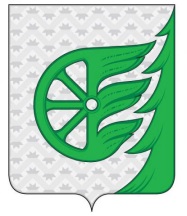 Администрация городского округа город ШахуньяНижегородской областиП О С Т А Н О В Л Е Н И Е№ п/пТип нестационарного торгового объекта Адрес местонахождения нестационарного торгового объекта Специализация нестационарного торгового объекта Площадь нестационарного торгового объекта /кв.м /Видсобственности земельного участкаСрок размещения нестационарного торгового объекта Информация об использовании объектов субъектами малого и среднего предпринимательства (СМСП)1Павильонг. Шахунья,ул. Комсомольская в , от жилого дома № 59 по 
ул. КомсомольскойПродукты45не разграниченнаядо 5 летСМСП2Павильонг. Шахунья,ул. 8 МартаПродукты50не разграниченнаядо 5 летСМСП3Павильонг. Шахунья,ул. Первомайская, 42б, остановкаОбщественное питание15не разграниченнаядо 5 летСМСП4Киоскг. Шахунья,ул. Комсомольская, в  по направлению на юго-запад от жилого дома №  по 
ул. КомсомольскойПечать20не разграниченнаядо 5 лет5Павильонг. Шахунья,ул. Гагарина д.12 а, остановканепродовольственный14,2не разграниченнаядо 5 летСМСП6Киоскг. Шахунья, по 
ул. Комсомольской напротив 14 школынепродовольственный25не разграниченнаядо 5 лет7Киоскг. Шахунья, по 
ул. Комсомольской напротив 14 школыОбщественноепитание15не разграниченнаядо 5 лет8Павильонг. Шахунья, р.п. Вахтан, на пересечении 
ул. Карповская и 
пер. Гоголянепродовольственный80не разграниченнаядо 5 лет 9Палаткаул. Революционная, напротив музыкальной школынатуральные и искусственные новогодние ели и новогодние украшения30не разграниченнаядекабрь10Киоскг. Шахунья,ул. Первомайская, напротив д. 42хлебобулочные изделия15не разграниченнаядо 5 летСМСП11Павильонг. Шахунья, д. Б. Музя, ул. Центральная, 21БПродукты 15не разграниченнаядо 5 лет СМСП12Павильонг. Шахунья, д. Большая Свеча, на пересечении ул. Центральная и НабережнаяУслуги почтовой связи60не разграниченнаядо 5 летСМСП